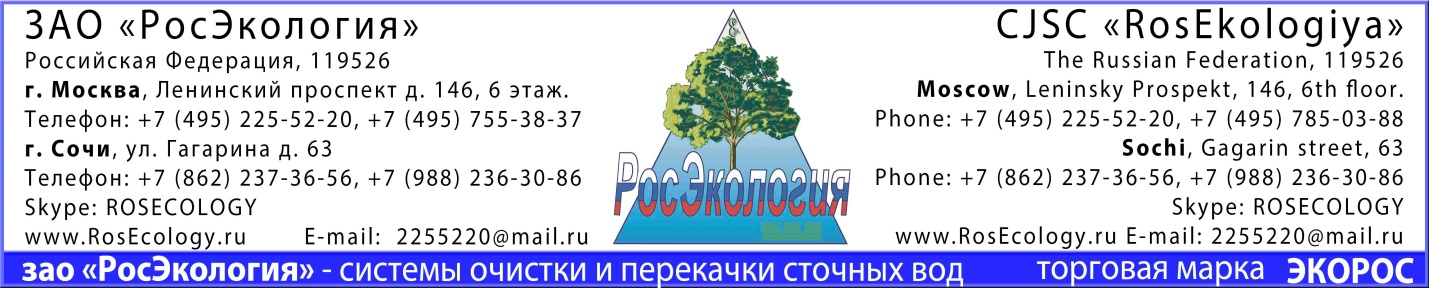 ОПРОСНЫЙ ЛИСТдля подбора модели обезвоживателя осадка.Тип очистного сооружения или вид обезвоживаемого осадка__________________________________________________________________________________________________________________________________________________Характер стока (химический состав, pH )_____________________________________________________________________________________________________________________Влажность осадка на входе в обезвоживатель (концентрация взвешенных веществ) ___________________________________________________________________________Требуемая влажность осадка на выходе________________________________________5.    Предполагаемый объем осадка для обезвоживания (суточный) и время работы аппарата ____________________________________________________________________________________________________________________________________________________________Ваши дополнительные комментарии:__________________________________________________________________________________________________________________________________________________________________________________________________________________________________________________________________________________________________________________________________________________________________________________________________________________________Дата «______________» 20___г.                                  Подпись клиента_____________________http://www.RosEcology.ru - Очистные сооружения РоссииЗаказчик:Адрес объекта:Контактное лицо:Телефон/Факс/E-mail: